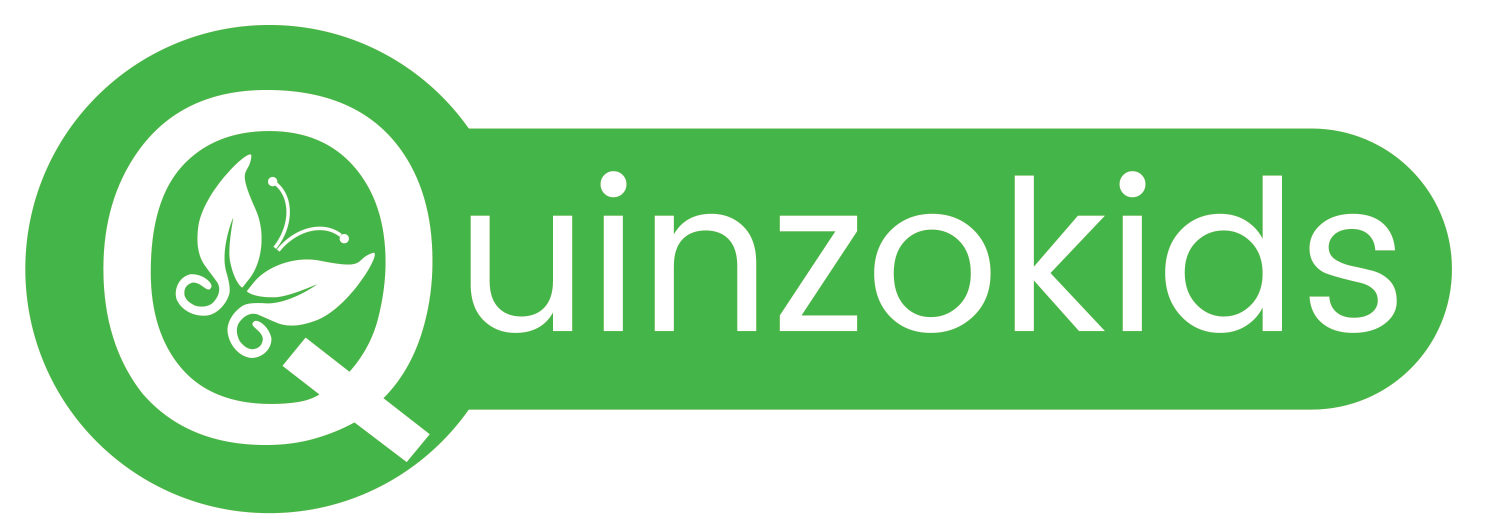 MedicijnformulierKindercentrum Quinzokids Bouwmeesterweg 101333 LC Almere036-5242632info@quinzokids.nl Het kan voorkomen dat uw kind medicatie nodig heeft op het kindercentrum. Het is de bedoeling dat u als ouder/verzorger dit formulier ingevuld en ondertekend inlevert bij de pedagogisch medewerker, die aanwezig is. Bij voorkeur bij de groep waar uw kind wordt opgevangen. U bent als ouder/verzorger verantwoordelijk voor een correcte instructie en het leveren van eventuele hulpmiddelen. U levert het medicijn o.v.v. naam en datum aan. De pedagogisch medewerker draagt er zorg voor dat alle instructies nauwkeurig worden uitgevoerd.Overeenkomst gebruik geneesmiddelenNaam geneesmiddel: _____________________________________________Het geneesmiddel wordt verstrekt op voorschrift van:Naam en telefoonnummer behandelend arts:_____________________________________________Naam en telefoonnummer apotheek:_____________________________________________Of	Op aanwijzing van ouder/verzorger zelf.Beschrijving van de ziekte of aandoening waarvoor de toediening van hetgeneesmiddel nodig is:_____________________________________________Het geneesmiddel dient te worden verstrekt:van (begindatum)	: _____________________________________________ tot (einddatum)	: _____________________________________________Dosering		: _____________________________________________Tijdstip:Uur 0 1 2 3 4 5 6 7 8 9 10 11 12 13 14 15 16 17 18 19 20 21 22 23Bijzondere aanwijzingen: _____________________________________________(bijvoorbeeld: zo nodig, tijdstip, uur voor/na de maaltijd, niet metmelkproducten geven, zittend, op schoot, liggend, staand)Wijze van toediening: _____________________________________________(bijvoorbeeld: via mond, neus, oor, oog, huid, anaal, anders)Het geneesmiddel zal worden toegediend door (naam pedagogisch medewerkers): _____________________________________________Het geneesmiddel dient bewaard te worden op de volgende plaats:_____________________________________________(koelkast of andere plaats)Het geneesmiddel is houdbaar tot en met (houdbaarheidsdatum):_____________________________________________Evaluatiedatum:__________________________________________Ja mijn kind(eren) mag (mogen) bovengenoemd medicijn toegdiend krijgen.Naam kind		: _____________________________________________Hierbij verklaar ik __________________________________(Naam ouder(s)/verzorger(s)  toestemming te verlenen aan Kindercentrum Quinzokids gevestigd te Almere. Om mijn hierboven genoemde kind tijdens het verblijf op het kindercentrum het hierboven genoemde geneesmiddel toe te dienen. Het geneesmiddel wordt toegediend conform het doktersvoorschrift - zie etiket van de verpakking - dan wel het verzoek van mij als ouder (zelfzorgmedicatie). Datum:							Handtekening:_______________					_____________________________Hierbij verklaar ik __________________________________(pedagogisch medewerker kindercentrum Quinzokids)  het hierboven genoemde kind tijdens het verblijf op het kindercentrum het hierboven genoemde geneesmiddel toe te dienen. Het geneesmiddel wordt toegediend conform het doktersvoorschrift - zie etiket van de verpakking - dan wel het verzoek van de ouder (zelfzorgmedicatie). Datum:							Handtekening:_______________					_____________________________